от _____________________№_____Направляю Вам повестку 67-го заседания Собрания депутатов Карталинского муниципального района, которое состоится 30 октября 2014 года в 11-00 часов местного времени. Прошу не планировать командировки и другие мероприятия в этот день:Об отчёте Управления социальной защиты населения Карталинского муниципального района за 9 месяцев 2014 года (М.М. Вергилес).О назначении публичных слушаний по проекту решения Собрания депутатов Карталинского  муниципального района «О бюджете Карталинского муниципального района на 2015 год и плановый период 2016 и 2017 годов»  (Е.И. Горбачёва).О назначении публичных слушаний по проекту решения Собрания депутатов Карталинского  муниципального района «О внесении изменений и дополнений в Устав Карталинского муниципального района» (Е.И.Горбачёва). Об итогах проведения уборки урожая в Карталинском муниципальном районе в 2014 году (О.В. Германов).Об исполнении  бюджета Карталинского  муниципального района за 9 месяцев 2014 года (Д.К.Ишмухамедова).О внесении изменений в Положение «О бюджетном процессе в Карталинском муниципальном районе» (Д.К. Ишмухамедова).О работе Филиала №8 Государственного учреждения – Челябинского регионального отделения Фонда социального страхования РФ за 9 месяцев 2014 года (Л.Н. Архипова).О выполнении за 9 месяцев 2014 года муниципальной программы «Профилактика безнадзорности и правонарушений несовершеннолетних в Карталинском муниципальном районе на 2014–2018 годы» (Г.А. Клюшина).Об утверждении состава Общественной Молодёжной палаты при Собрании депутатов Карталинского муниципального района  (Е.И.Горбачёва). О Перечне движимого имущества, находящегося  собственности Карталинского муниципального района, передаваемого в собственность Челябинской области (Е.С.Селезнёва).О депутатском запросе депутата Собрания депутатов Карталинского муниципального района по избирательному округу №1 Блинова Ю.А. (Горбачёва).Разное.Председатель Собрания депутатовКарталинского муниципального района                                                               Е.И.Горбачева     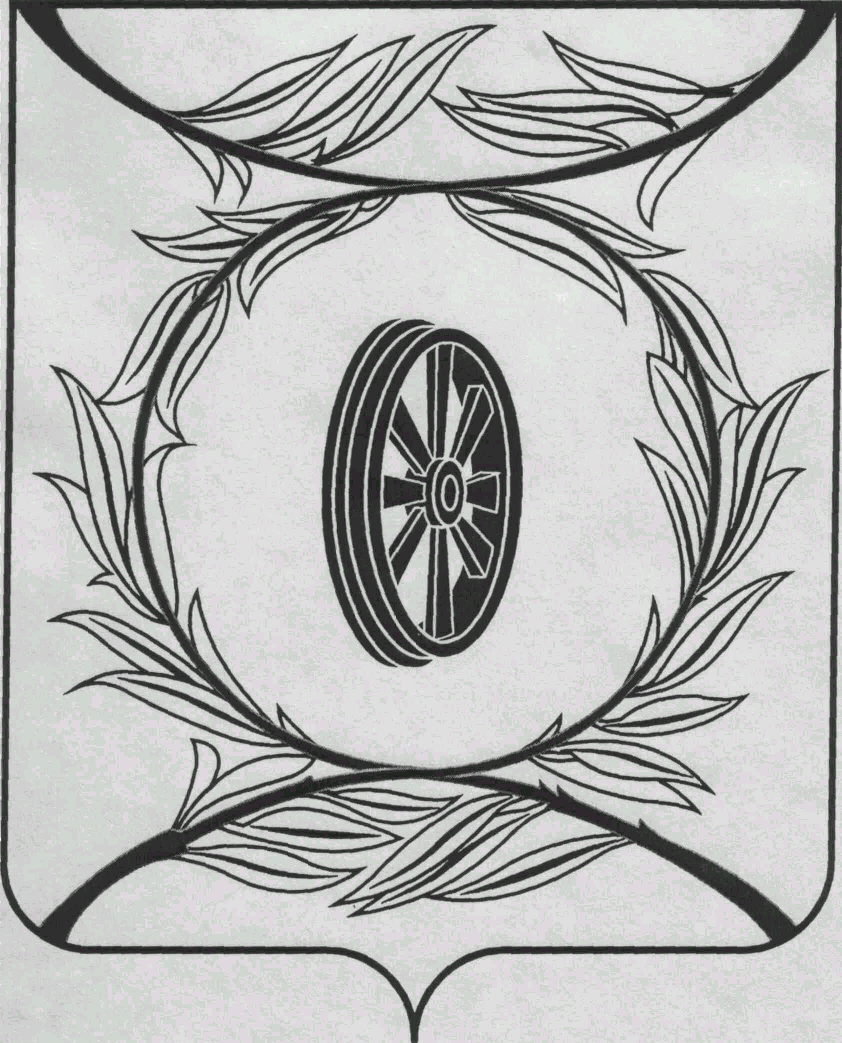 СОБРАНИЕ ДЕПУТАТОВКАРТАЛИНСКОГОМУНИЦИПАЛЬНОГО РАЙОНА457351, Челябинская областьгород Карталы, улица Ленина, 1телефон/факс : (835133)  2-20-57,телефон : (835133) 2-28-90
от ____ января 2014  года №_______________________________________________________________________

_________________________________

_________________________________